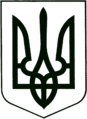 УКРАЇНА
МОГИЛІВ-ПОДІЛЬСЬКА МІСЬКА РАДА
ВІННИЦЬКОЇ ОБЛАСТІВИКОНАВЧИЙ КОМІТЕТ                                                           РІШЕННЯ №56Від 24.02.2022р.                                              м. Могилів-ПодільськийПро роботу управління праці та соціального захистунаселення Могилів-Подільської міської ради за 2021 рік       Керуючись ст.ст.16, 24, 34 Закону України «Про місцеве самоврядування в Україні», Положенням про управління праці та соціального захисту населення Могилів - Подільської міської ради, -виконком міської ради ВИРІШИВ:	       1. Інформацію начальника управління праці та соціального захисту населення Могилів-Подільської міської ради Дейнеги Л.І. про роботу управління праці та соціального захисту населення Могилів-Подільської міської ради за 2021 рік взяти до відома.        	 2. Управлінню праці та соціального захисту населення міської ради:	2.1. Забезпечити своєчасне і в повному обсязі надання населенню всіх видів пільг, допомог, субсидій, згідно чинного законодавства.	2.2. Забезпечити постійну співпрацю та взаємодію з контролюючими і правоохоронними органами щодо вжиття заходів з ліквідації заборгованості з виплати заробітної плати по Могилів-Подільській міській територіальній громаді, дотримання мінімальних державних гарантій з оплати праці та легалізації зайнятості населення територіальної громади.	2.3. Забезпечити реалізацію державної політики у сфері соціально-  трудових відносин, оплати і належних умов праці.	2.4. Забезпечити соціальний захист громадян, які переміщуються з тимчасово окупованих територій у Донецькій та Луганській областях, Автономній Республіці Крим і м. Севастополі, населених пунктів, на території яких органи державної влади тимчасово не здійснюють свої повноваження, та населених пунктів, що розташовані на лінії зіткнення та тимчасово перебувають на території Могилів-Подільської міської територіальної громади.	2.5. Забезпечити розроблення та організацію виконання комплексних          програм та заходів щодо поліпшення становища соціально вразливих верствнаселення, сімей та громадян, які перебувають у складних життєвих обставин та всебічне сприяння в отриманні ними соціальних виплат та послуг за місцем проживання, перебування.	2.6. Проводити систематично інформаційно-роз'яснювальну роботу серед населення Могилів-Подільської міської територіальної громади з питань діяльності органів соціального захисту населення та нововведень у законодавстві.           3. Контроль за виконанням даного рішення покласти на заступника міського голови з питань діяльності виконавчих органів.        Міський голова	                                                        Геннадій ГЛУХМАНЮК